Export Promotion Bureau, Bangladesh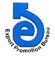 Export performance of Service Sector for FY-2022-23 (July-January) (Provisional)                                                                                                                                                                                    (Value in  Mn. US$)  Export performance of Service Sector for the Month of January- 2023Data Source: Bangladesh BankProductsExport Performance forFY- 2021-22Export Target forFY  2022-23Strategic Target for July-January  2022-23Export Performance forJuly-January  2022-23% Change of export PerformanceOver S. TargetExport Performance for July-January 2021-22% Change of export performance July-January 2022-23  Over July-January 2021-2212345678Total (A+B+C)8888.609000.005127.884634.29-9.634892.81-5.28A. Goods Procured in ports by carriers253.28256.00145.86212.0545.38108.1196.14B. Goods sold under merchanting7.067.104.058.58111.853.45148.70 C.  Services8,628.278,736.904,977.974,413.66-11.344,781.25-7.69Manufacturing Services on Physical inputs owned by others618.73620.00353.25365.483.46329.8910.792.Maintenance and repair services14.7115.008.553.47-59.423.58-3.073.  Transportation1,752.521,757.351,001.28691.45-30.941,058.46-34.673.1 Sea Transport827.04830.00472.90411.63-12.96456.56-9.843.2 Air Transport918.35920.00524.18274.77-47.58597.05-53.983.3 Rail Transport1.401.500.850.36-57.651.13-68.143.4 Road Transport4.034.052.313.6256.712.6138.70Others1.701.801.030.00-100.000.000.004. Travel353.50356.50203.12254.5425.32190.4233.674.1 Business1.321.500.851.1838.820.59100.004.2 Personal (Education, Tourists etc)352.18355.00202.27253.3625.26189.8333.47   4.2.2 Education-related  travel56.2758.0033.0435.276.7533.993.77   4.2.3 Tourists64.6865.0037.0332.63-11.8841.01-20.43   Others231.23232.00132.20185.4640.29114.8361.515. Construction Services1,081.691,165.00663.78464.63-30.00654.47-29.01Insurance Services7.658.004.564.45-2.415.75-22.61Financial Services (other than insurance)153.95155.0088.31116.2931.6878.6247.91Charges for the use of intellectual Property3.383.451.973.2665.481.40132.86Telecommunication and Information Services 738.79745.40424.70405.11-4.61337.2620.129.1Telecommunication Services146.37148.0084.3376.64-9.1297.58-21.46   9.1.1 Telecommunication and maintainance services72.2873.0041.5932.72-21.3358.03-43.62  9.1.2 Export of  International Gateway (IGW) services74.1075.0042.7343.341.4339.559.58  9.1.3 Export of Bandwith services0.000.000.010.585700.0000.009.2. Computer Services (Software, Data Processing, Consultancy etc.) 592.06597.00340.15328.29-3.49239.4637.10   9.2.1 & 9.2.2 Export of Computer Software59.5662.0035.3231.72-10.1934.37-7.71  9.2.3 Computer data processing and hosting services (IT enabled services)484.40485.00176.33270.7753.56177.7452.34  9.2.4 Computer consultancy services38.1740.0022.7922.830.1821.257.44  9.2.5 Installation, Maintainance and Repair of Computers and peripheral equipment services9.9310.005.692.96-47.986.1-51.489.3 Information Services0.360.400.230.18-21.740.23-21.74Other Business Services1,136.521,140.00649.53705.278.58612.7915.0910.1 Research and development services16.8717.009.699.37-3.309.004.1110.2 Professional and management services265.31267.00152.13162.106.55152.636.20 10.3 Technical, trade-related and other business services854.34856.00487.72533.809.45451.1618.32Personal, Cultural and Recreational35.6336.0020.5155.49170.5523.28138.36Government goods and services2,731.212,735.201,558.421,344.23-13.741,485.33-9.5012.1 Diplomatic Mission202.54203.00115.66165.9543.48108.8852.42ProductsExport Performance forFY- 2021-22Export Target forFY  2022-23Strategic Target for July-January  2022-23Export Performance forJuly-January  2022-23% Change of export PerformanceOver S. TargetExport Performance for July-January 2021-22% Change of export performance July-January 2022-23  Over July-January 2021-2212345678 12.2 Establishment expences of international missions. International organizations and others 1,078.941,080.00615.35537.76-12.61663.66-18.9712.3 Office maintainance1,387.881,390.00791.97614.45-22.41671.70-8.5212.4 Miscellaneous Govt. services9.179.205.247.7247.335.1549.9012.5 Others52.6753.0030.2018.34-39.2735.94-48.97S. Export Target forJanuary -2023Export performance forJanuary -2023% Change of export PerformanceOver Export TargetExport performance January -2022% Change of export performance January-2023 Over January-2022785.00594.40-24.29730.04-18.58